关于申报2022年度江苏省卓越博士后计划的通知各研究室组，博士后，博士后导师：为吸引新近毕业的国内外优秀博士来苏从事博士后研究工作，支持博士后人才挑大梁、当主角，加速培养造就一批进入世界科技前沿的优秀青年科技创新人才，根据《江苏省卓越博士后计划实施办法（试行）的通知》（苏人社发[2022]33号）、《关于开展2022年度江苏省卓越博士后计划申报工作的通知》（苏人社函[2022]162号），现就做好2022年度江苏省卓越博士后计划（以下简称“卓博计划”）申报工作的有关事项通知如下：一、项目内容“卓博计划”是聚焦重点领域、重大平台的专项博士后资助培养计划，作为江苏省“双创计划”的子项目实施，主要围绕国家和省重大专项、前沿技术和重大科学研究、先进制造业产业集群发展需求，每年遴选资助900名优秀博士进站从事博士后研究工作。二、支持措施江苏省政策 1、省财政对入选者按每人两年共30万元标准，分年予以资助。资助经费主要用于入选者的生活补助，从入选者完成进站手续并到岗起按月计算。在原博士后岗位薪酬基础上叠加发放。2、鼓励卓越博士后计划入选者出站后留苏工作。各地、各设站单位要制定博士后留苏工作的生活补贴、支持职业发展等综合性配套激励支持措施。入选者出站考核合格后，到事业单位工作的，优先办理进编手续，优先聘用到相应专业技术岗位，没有岗位空缺的，可超岗位聘用，待岗位空缺时优先纳入岗位管理。鼓励各类企事业单位优先录用“卓博计划”入选者。3、卓越博士后计划入选者出站后留苏工作的，按规定程序纳入省“333高层次人才培养工程”第三层次培养对象，同等条件下可优先推荐享受政府特殊津贴人员、江苏省有突出贡献的中青年专家等荣誉称号以及省“双创计划”等各类人才计划和科研项目。三、申请条件1、申请人须为新近进站或拟进站到我校从事博士后研究工作的人员（办理进站手续时，须将人事关系转入我校，不包括定向委培等在职从事博士后研究的人员），其中，新近进站人员是指2021年4月1日至2022年3月31日期间完成进站手续的人员；拟进站人员是指已初步与我校达成进站意向，并于2022年5月31日前完成进站手续的人员。2、拟进站申请人须为获得博士学位的全日制博士，应届博士毕业生同等条件下优先。其中，国内应届博士毕业生在申报时须已取得博士学位论文答辩决议书；在国（境）外取得博士学位的，须经教育部留学人员服务中心认证。3、申请人须遵守中华人民共和国宪法和法律，拥护中国共产党的领导，坚守科研诚信，遵守科学伦理，恪守社会公德，具有良好的科研潜质和综合能力。4、下列人员不列入申报范围：（1）已入选国家“博新计划”、“博士后国际交流计划”引进项目和派出项目、“中德博士后交流项目”、“香江学者计划”、“澳门青年学者计划”等支持计划的人员；（2）已获得“卓博计划”资助以及纳入省“双创计划”等综合性人才培养计划的人员；（3）不符合国家和省博士后管理规定的人员。四、申报范围“卓博计划”主要资助如下重点领域、重大平台博士后研究人员。（一）在江苏省实施关键核心技术突破攻坚的重点产业以及江苏省重点支持的优势产业链（卓越产业链）从事研究工作：1、集成电路、人工智能、网络与通信、高端软件、区块链等新一代信息技术产业领域；2、先进碳材料、纳米新材料、先进金属材料、第三代半导体材料等新材料产业领域；3、高端装备、智能制造等先进制造产业领域；4、化学药、生物技术药、现代中药、高端医疗器械等生物医药产业领域；5、新一代太阳能、风能、新能源汽车、智能电网等新能源产业领域；6、其他传统优势产业、现代农业技术产业领域。（二）在江苏省支持的重大平台从事研究工作：1、省级以上重大专项、前沿技术和重大科学研究计划；2、两院院士、国家级人才计划入选者、“333高层次人才培养工程”一层次等高层次人才团队；3、省级以上重点实验室；4、国家“双一流”建设高校和我省高水平大学建设高峰计划建设高校；5、列入国家医学中心、国家区域医疗中心、三级甲等医院的设站单位。（三）在国家和江苏省创新发展急需领域从事研究工作：1、在前瞻性基础研究领域和应用基础研究领域从事研究工作；2、在数学、物理、化学、生物等基础学科从事研究工作；3．在哲学社会科学特别是马克思主义理论学科（须为一级学科）从事研究工作。（四）在其他省委省政府重点支持发展的领域、平台从事研究工作。五、申报方式“卓博计划”通过揭榜领题、单位举荐、名校优选、综合遴选等方式开展。（一）揭榜领题  聚焦江苏省卓越产业链建设关联博士后研究课题。由“卓博计划”工作专班组织专家评审产生2022年度博士后招收课题揭榜领题榜单（榜单单独下达）；申报人于5月15日前登录江苏省人才服务云平台—博士后管理服务—“江苏省卓越博士后计划申报栏目”，在线如实填报相关信息、上传佐证材料。单位线上审核后提交至省人社厅。（二）单位举荐  所在单位根据“卓博计划”工作专班确定的举荐指标，对符合条件的博士后科研业绩、发展潜力及现实表现等进行综合评判后，择优确定举荐人选。其中，由本单位两院院士担任博士后合作导师的，该院士可直接举荐合作的博士后1名，不受单位举荐名额限制。获举荐的博士后于5月15日前登录江苏省人才服务云平台—博士后管理服务—“江苏省卓越博士后计划申报栏目”，按要求在线如实填报相关信息、上传佐证材料。单位线上审核后提交至省人社厅。（三）名校优选  个人综合条件优秀且博士毕业于全球排名前100高校的申报人于5月15日前登录江苏省人才服务云平台—博士后管理服务—“江苏省卓越博士后计划申报栏目”，在线如实填报相关信息、上传佐证材料。单位线上审核后提交至省人社厅。（四）综合遴选  未通过揭榜领题、单位举荐、名校优选等遴选方式的人员，均可申报参加综合遴选。申报人于5月17日前登录江苏省人才服务云平台—博士后管理服务—“江苏省卓越博士后计划申报栏目”，在线如实填报相关信息、上传佐证材料。单位线上审核后提交至省人社厅。六、申报流程1、申报人员须填写《江苏省卓越博士后计划申请书》（见附件），将《申请书》、相关佐证材料等5月13日前发送至jinlu@pmo.ac.cn（以姓名+合作导师+所在团组命名）。提交至电子邮箱的《申请书》等材料必须与线上填报内容保持一致。识别二维码查看附件《江苏省卓越博士后计划申请书》：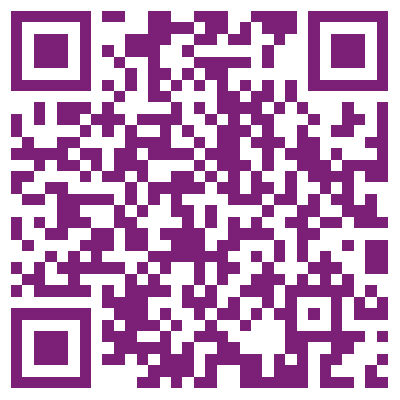 2、所有申报均为线上填报：江苏省人才服务云平台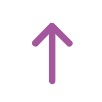 博士后管理服务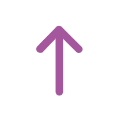 “江苏省卓越博士后计划申报栏目”申报时间为5月7日至13日。联系人：金璐 联系电话：025-83332087,13913887483 电子信箱：jinlu@pmo.ac.cn 联系地址：江苏省南京市栖霞区元化路10号中国科学院紫金山天文台2号楼402室人事教育处（210023） 